Hotteok

Quelle: seul5167 / Pixabay (bei Verwendung bitte angeben)
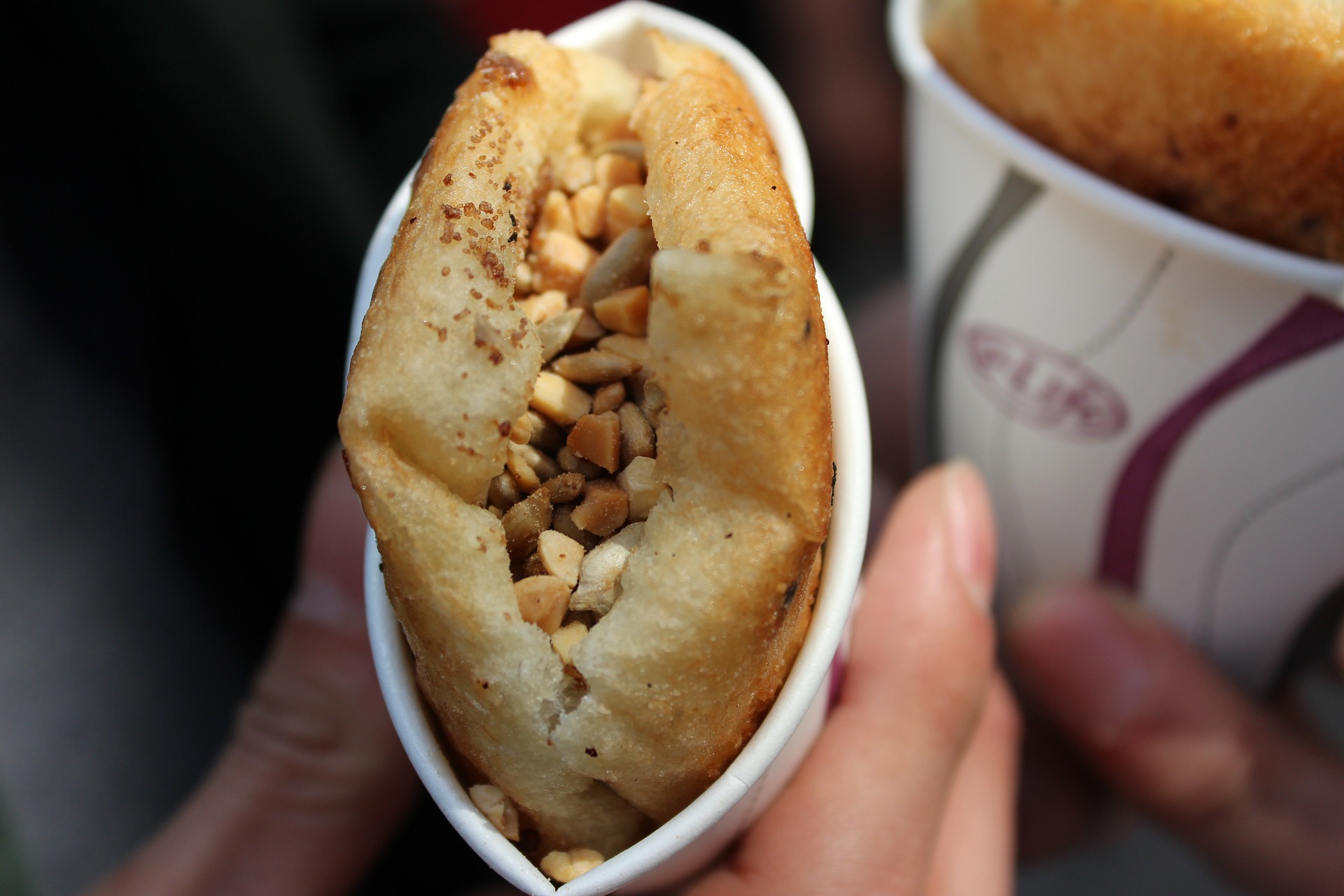 Zutaten (2 Portionen): 
2 EL neutrales Öl                                40 g Nüsse, nach Wahl160 g Mehl                                          50 g Rohrzucker o. brauner Zucker 0,5 TL Salz                                            0,5 TL Zimt1 TL Zucker
1 TL Trockenhefe125 ml lauwarme Milch
Zubereitung:

Zum gesiebten Mehl, Salz und Zucker die Trockenhefe und lauwarme Milch hinzugeben und zu einem geschmeidigen Teig verrühren. 

Den Teig mit einem Küchentuch bedecken und an einem warmen Ort 1 Stunde gehen lassen. Danach den Tag nochmal flachdrücken und erneut 20 Minuten gehen lassen.

In der Zwischenzeit kann die Füllung vorbereitet werden: Dafür die Nüsse mit dem Rohrzucker und dem Zimt vermischen.

Die Hände mit Öl benetzen, kleine Stücke vom Teig abzupfen und zu Fladen formen. Auf jeden Fladen in die Mitte einen Esslöffel der Nuss-Füllung geben, die Ränder zusammendrücken und wieder zu einem flachen Fladen formen.

Jetzt das Öl in einer Pfanne erhitzen und die Hotteok darin auf beiden Seiten jeweils etwa 30 Sekunden braten. Dabei zwischendurch immer wieder mit dem Pfannenwender flach gegen den Pfannenboden drücken.

Dann einen Deckel auflegen, die Pfannkuchen noch eine 1 Minute in der Pfanne lassen und anschließend warm servieren.


Über EF Education First
EF Education First ist ein internationales Bildungsunternehmen für Sprach- und Bildungsreisen, internationale akademische Abschlüsse und Kulturaustausch. Seit 1969 ist das Unternehmen in Deutschland ansässig und hat seinen größten Standort in Düsseldorf. Mit dem Ziel, die Welt durch Bildung zugänglich zu machen wurde EF ursprünglich als „Europeiska Ferieskolan“ (dt.: Europäische Ferienschule) 1965 vom Schweden Bertil Hult gegründet. 1990 wurde die Abkürzung EF in Education First geändert, um die Globalität des Unternehmens zu verdeutlichen. Heute betreibt EF 600 Schulen und Büros in mehr als 50 Ländern auf der ganzen Welt, um Schülerinnen und Schülern, Studierenden und Erwachsenen dabei zu helfen, ihre Sprachziele im Ausland zu verwirklichen. Weitere Informationen über EF gibt es auf https://www.ef.de/pg/. 

Pressekontakt
tts agentur05 GmbH, Carolin Ameskamp, Mail: ameskamp@agentur05.de, Tel: +49 (0) 221-925454-819